После того, как ваша учетная запись создана, на ваш электронный адрес придет письмо с приглашением для активации.Пройдите по указанной в письме ссылке.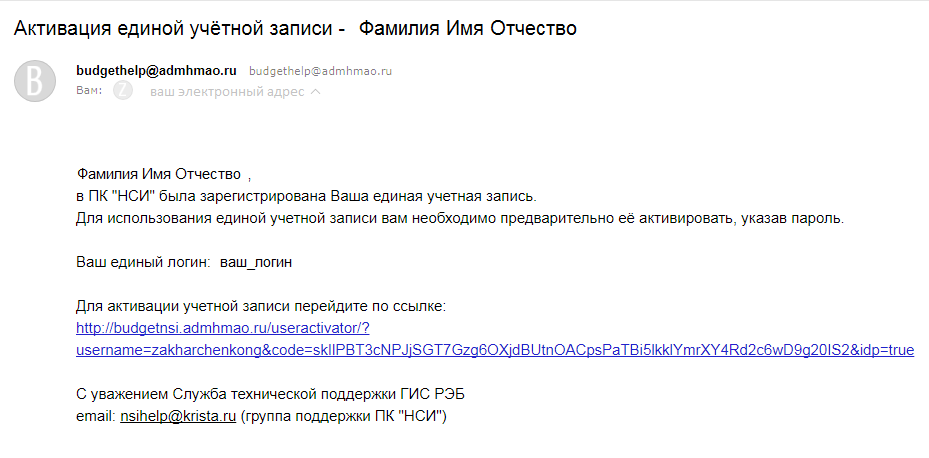 Пароль должен быть не короче 8 символов, содержать не менее 4х латинских букв в верхнем и нижнем регистре и хотя бы 1 цифру.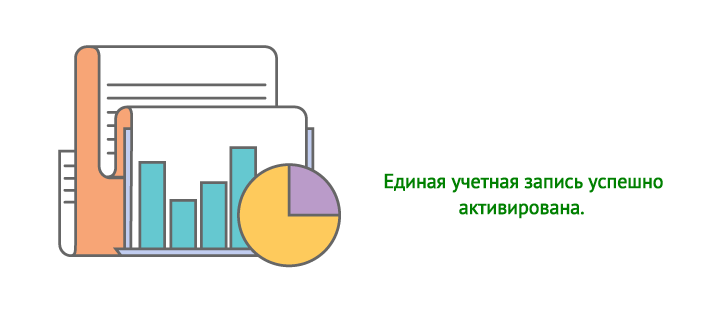 Вход в личный кабинет 2018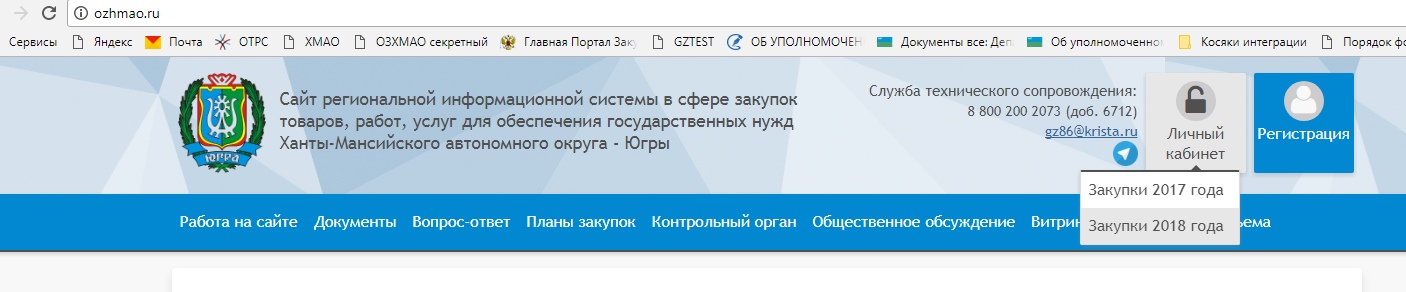 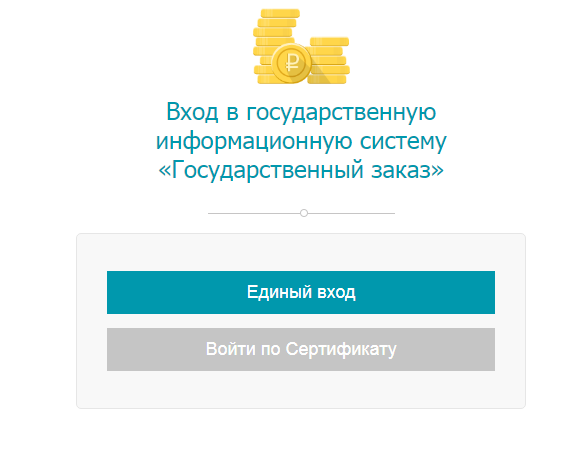 Для входа по логину/паролю нажмите кнопку «Единый вход».После добавления сертификата вам будет доступна возможность «Войти по сертификату».Добавление сертификата.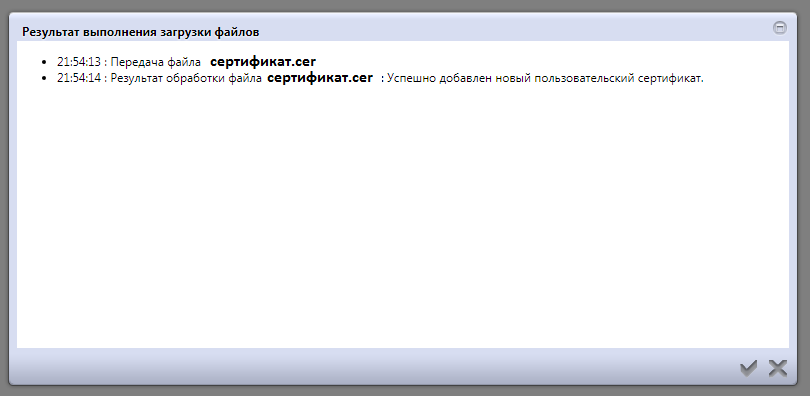 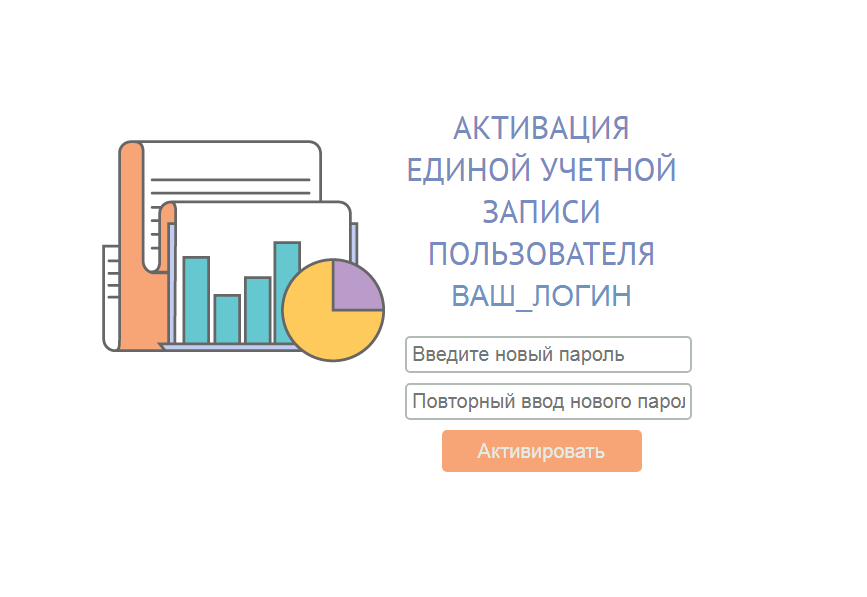 Придумайте ваш пароль и укажите его в окнах ввода. Затем нажмите на кнопку «Активировать»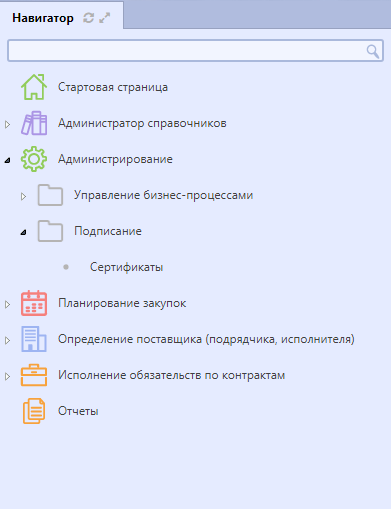 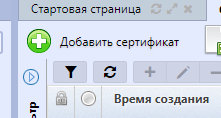 Зайдите в «Сертификаты», нажмите кнопку «Добавить сертификат».